 Ankit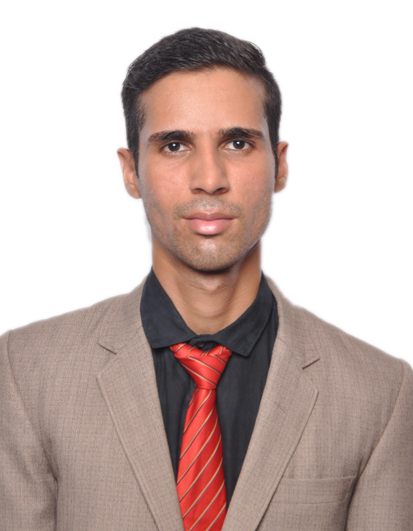 Ankit.373566@2freemail.com  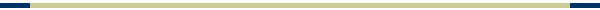 ObjectiveSeeking assignments as Customer Service/ Client Relationship Management/ Sales Associates in a reputed company to make a difference in the organizationProfessional SummaryAn enthusiastic customer service professional with over 1 year of experience in Consultation, Guidance on Destinations, Airlines, Ground Arrangements and AccommodationsExpertise in resolving customer complaints with regard to flights transportation accommodations insurance and various travel-related queriesProficient in providing best possible service for handling all the activities pertaining to booking reservationsProven skills in using various travel related software such as Amadeus and WorldSpan (GDS)Core CompetenciesWork Experience WNS GLOBAL SERVICES PVT LTD., Mumbai, India	            Mar 2016 – Aug 2017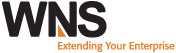 Senior Operation Associate (Customer Service) Handled the flight reservation and cancelation for the passengersArranged flights tickets, insurance, accommodation using flight booking system like Amadeus and WorldSpan (GDS)Collected, processed the payments for flight and hotel reservationCoordinated with the ticketing staff from the airline companiesInitiated the sales of travel packages; enquired the credit card details of the passengers Imparted clear information on queries for each option and provided a list of suggestions based on preferences so that the clients can decide appropriatelyClient Relationship Management:Provided fast and accurate response to issues by resolving client complaints Resolved queries of the passengers by communicating effectively with the airline staff Provided the best services and secured the holidays for the customers using a booking system Advised clients on travel arrangements, e.g. flights, hotels, and car bookingsKept the clients up to date with any changes in regards to the flight and hotel reservationConducted research according to the requirements of the client and gathered the most affordable deals as per the client’s inputsAchievements:Rated amongst the top performers consistently based on the CSAT/DSAT scores as given by the customersWon Employee of the Month twice during the entire tenureAchieved 80% in CSAT by ensuring a timely resolution concerns of the client Received a good rating and hike in salary for excellent performance during 2017Received appreciation in a single month under the Customers Champions League based on  surveys by the customersBagged 6 positive surveys from the customers during the month of June 2017 Received recognition by top management during May 2016Extracurricular ActivitiesParticipated in the 41st Kendriya Vidyalaya Sangathan National Sports Meet 2010 in football held during 22nd - 26th September 2010					Participated in the 226th National Adventure Programme held at Pachmari by the Bharat Scouts and GuidesAttended Football Summer Camp 2009 conducted by Sports Association Madhya Pradesh between 4th May to 4th June 2009Skills & StrengthsConfident, ability to work with multi-cultural teamsGood interpersonal skills, fluent and articulate communicator Self-motivated, objective oriented and organized, pro-active in following upPositive attitude and ability to succeed in challenging atmosphere and under pressureConflict-resolution abilities and great customer service skillsEducationGhanshyamdas Saraf College, Mumbai University		2011-2014Bachelors in CommerceGrade point average 3.97 pointsCentral Board of Secondary Education 				2011Higher Secondary Certificate Marks scored 64%Central Board of Secondary Education				2009Senior Secondary CertificateMarks scored 60%Travel ManagementTour OperationsBusiness DevelopmentGuest ServicesFlight Bookings Problem ResolutionAccessibility RequirementsClient Relationship ManagementPerformance Improvement